Supplemental MaterialTable S.1. Studies included in the meta-analysis and the variables that could be calculated for overall face-emotion recognition and individuals emotions for each studyNote: ALL, Overall/multiple expressions; ANG, anger; DIS, disgust; FEA, fear; HAP, happiness; SAD, sadness; SUR, surprise; PA, weighted, corrected percentage correct difference; Zr, weighted, normalized r.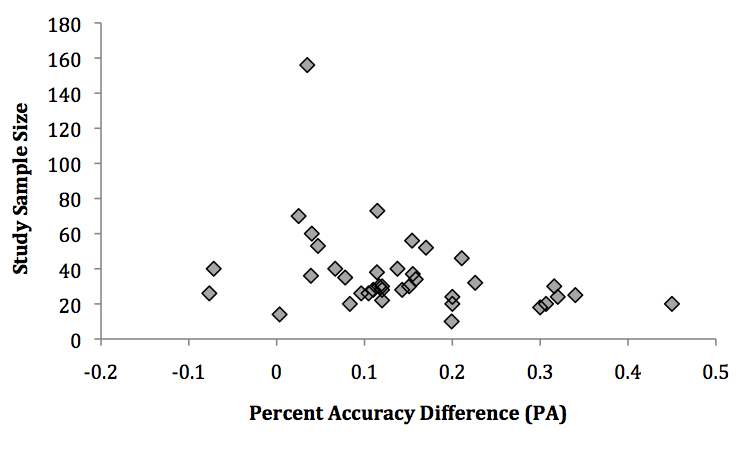 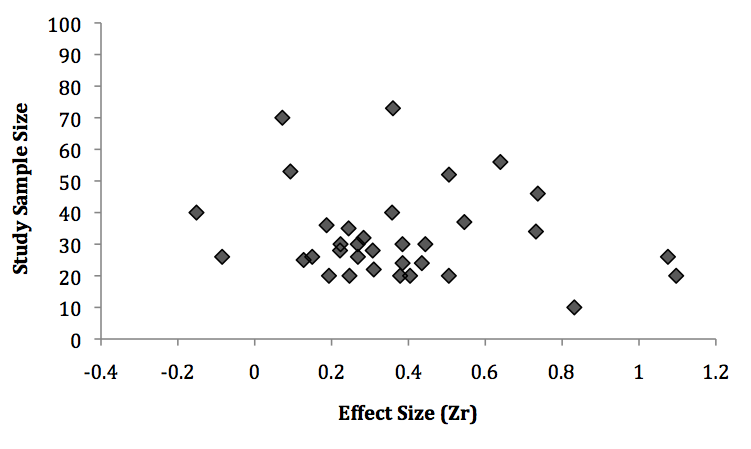 Figure S.1. Funnel plots of the percentage accuracy difference (PA) and effect size (Zr) for overal face-emotion recognition.ALLALLANGANGDISDISFEAFEAHAPHAPSADSADSURSURStudynMean Age (SD)PAZrPAZrPAZrPAZrPAZrPAZrPAZrAkechi et al., 20092812.00 (1.95)xxxAkechi et al., 20102813.00 (2.20)xxxxxxAshwin, Chapman, Colle, & Baron-Cohen, 20062628.42 (7.10)xxxxxxAshwin et al., 20065231.15 (10.85)xxxxxxxBal et al., 20105310.88 (2.68)xxxxxxxxxxxxxxBalconi, Amenta, & Ferrari, 20123012.70 (3.30)xBaron-Cohen, Spitz, & Cross, 1993308.50 (1.90)xxxxxxxxBaron-Cohen, Wheelwright, & Jolliffe, 19973229.30 (9.41)xxBoraston, Blakemore, Chilvers, & Skuse, 20072035.49 (14.56)xxxxxxxBraverman, Fein, Lucci, & Waterhouse, 1989308.04 (1.92)xxBuitelaar, van der Wees, Swaab-Barneveld, & van der Gaag, 19994011.50 (2.55)xxCastelli, 20054010.75 (2.35)xxxxxxxxxxxxxxCelani, Battacchi, & Arcidiacono, 1999209.42 (2.70)xxClark, Winkielman, & McIntosh, 20082523.48 (6.34)xxCorden, Chilvers, & Skuse, 20083532.41 (12.35)xxxxxxxxxxxxxxCritchley et al., 20001832.00 (7.00)xDavies, Bishop, Manstead, & Tantam, 19942014.82 (1.99)xxDziobek, Bahnemann, Convit, & Heekeren, 20105643.50 (13.0)xxDziobek, Fleck, Rogers, Wolf, & Convit, 20063440.80 (11.45)xxGepner, Deruelle, & Grynfeltt, 2001264.59 (1.03)xxGrossman, Klin, Carter, & Volkmar, 20002611.65 (2.58)xxxxxxxxxxxxHoward et al., 200020N/AxHubl et al., 20032026.50 (7.35)xxxxHumphreys, Minshew, Leonard, & Behrmann, 20073825.89 (9.47)xxxxxxxJones et al., 201115615.50 (5.71)xxxxxxxLindner & Rosen, 20063010.20 (3.01)xxO’Connor, 20073626.05 (7.15)xxxxxxxxO’Connor, Hamm, & Kirk, 20053024.70 (8.75)xxxxxOgai et al., 20031422.57 (5.45)xxxxxxxOzonoff, Pennington, & Rogers, 1990284.70 (1.16)xxPelphrey et al., 20021026.70xxxxxxxxxxxxxxPhilip et al., 20104632.45 (11.00)xxxxxxxxxxxxxxPiggot et al., 20042413.64 (2.83)xxRosset et al., 2008409.55 (3.25)xRump, Giovannelli, Minshew, & Strauss, 2009376.21 (0.80)xxxxxxRutherford & Towns, 20082225.75 (7.48)xxTantam, Monaghan, Nicholson, & Stirling, 19892012.17 (3.12)xxTracy, Robins, Schriber, & Solomon, 20116012.25 (14.30)xWallace et al., 20117315.98 (2.45)xxxxxxxxxxxxxxWallace, Coleman, & Bailey, 20085231.50 (9.00)xxxxxxxxxxxxxWang, Dapretto, Hariri, Sigman, & Bookheimer, 20042412.00 (3.65)xxWicker et al., 20082625.06 (10.46)xxWright et al., 20087011.44 (2.06)xxxxxxxxxxxxxx